      PUBLIC CEMETERY BURIAL REQUEST	      No. …………………………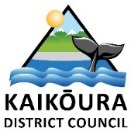 PARTICULARS OF DECEASEDPARTICULARS OF DECEASEDNameAgeDate of BirthDate of DeathLate ResidenceBirth PlaceNext of KinCompartmentRow and PlotDay and hour of BurialNote: additional costs will occur on Sundays or public holidays.Officiating MinisterFEES AND CHARGES – all charges include GSTFEES AND CHARGES – all charges include GSTFEES AND CHARGES – all charges include GSTPlot/Reserve Fee⃝ Lawn ⃝ Ashes  ⃝ RSA $550.00$385.00freePreparation of Plot (includes extra depth)Child under 15⃝ Lawn ⃝ Ashes  ⃝ Lawn$1650.00$275.00$990.00Weekend or Stat Holiday Burial (additional fee)$350.00TOTAL (includes GST)TOTAL (includes GST)$OFFICE USE ONLYOFFICE USE ONLYFuneral DirectorInvoicedRecording Officer